Belægning.Her ser du et billede af en belægning. 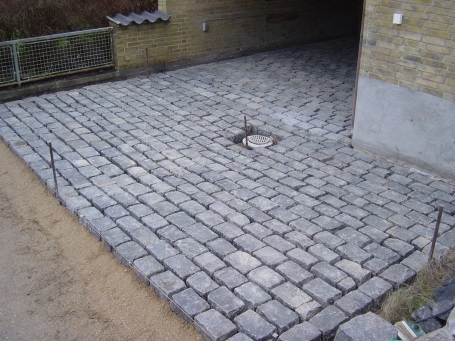 Belægningens mål er angivet på følgende skitse (alle mål i cm):k1 og k2 er koterne de viste steder.k1 = 4,150Belægningen er lagt ovenpå et 50 cm tykt stampet stabilgrus.Til belægningen er brugt herregårdssten af følgende type (mål i cm). Den angivne pris er pr. m2: 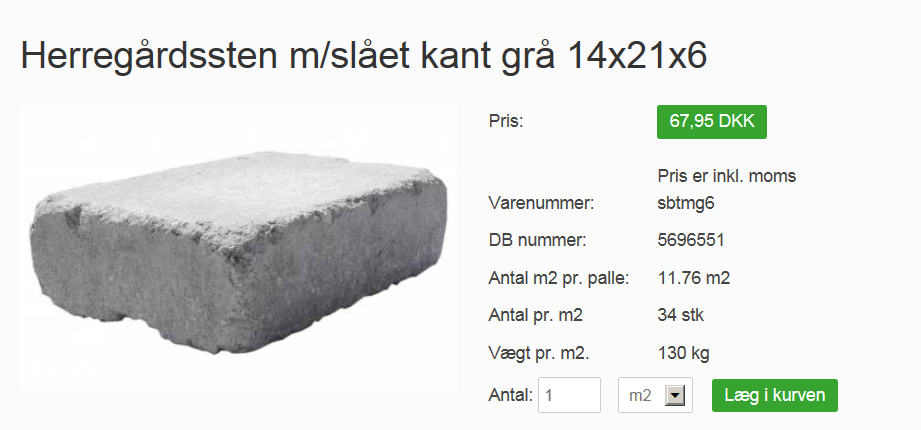 Opgaver på næste side:Lav en plantegning af belægningen et passende målestoksforhold på A4-papir. Hvordan er det valgte målestoksforhold fremkommet?
Beregn belægningens samlede areal.
Beregn belægningens samlede rumfang.
Beregn længden af trekantens diagonal (se skitsen)
Beregn vinklerne som diagonalen danner med belægningens sider.
Beregn rumfanget af det anvendte stabilgrus.
Stabilgrusets massefylde sættes til 1,7Beregn vægten af stabilgruset.
Stabilgrusets koster kr. 690,- pr. ton (uden moms).
Beregn prisen på stabilgruset inklusive moms (25 %).

Beregn kote k2Beregn antallet af sten, der skal bruges til belægningen, når der ikke regnes med spild.
Hvor mange hele paller skal der indkøbes?
Beregn prisen på de indkøbte sten.
Beregn rumfanget af 1 sten.
Beregn stenenes massefylde.
